PREMIO AVEDILA 2018 A LA MEJOR PUBLICACIÓN CIENTÍFICA SOBRE DIAGNOSTICO LABORATORIAL VETERINARIO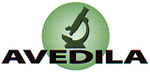 FORMULARIO PARA REMISIÓN DE TRABAJOSDATOS DE CONTACTODATOS DE CONTACTOApellidosNombreNIF o pasaporteOrganismo o Centro de trabajoDepartamento/GrupoCargoCorreo electrónicoTeléfono/s de contactoDirecciónLocalidadCódigo postalProvinciaDATOS DEL TRABAJO PRESENTADODATOS DEL TRABAJO PRESENTADOTítuloAutoresReferencia completa de la publicaciónRESUMEN DEL TRABAJO (3000 caracteres)IMPACTO DEL TRABAJO EN EL DIAGNÓSTICO LABORATORIAL VETERINARIO (3000 caracteres)